Overzicht bijlagen ondersteuningsplan 2023-2027 SWV VO Groningen Stad 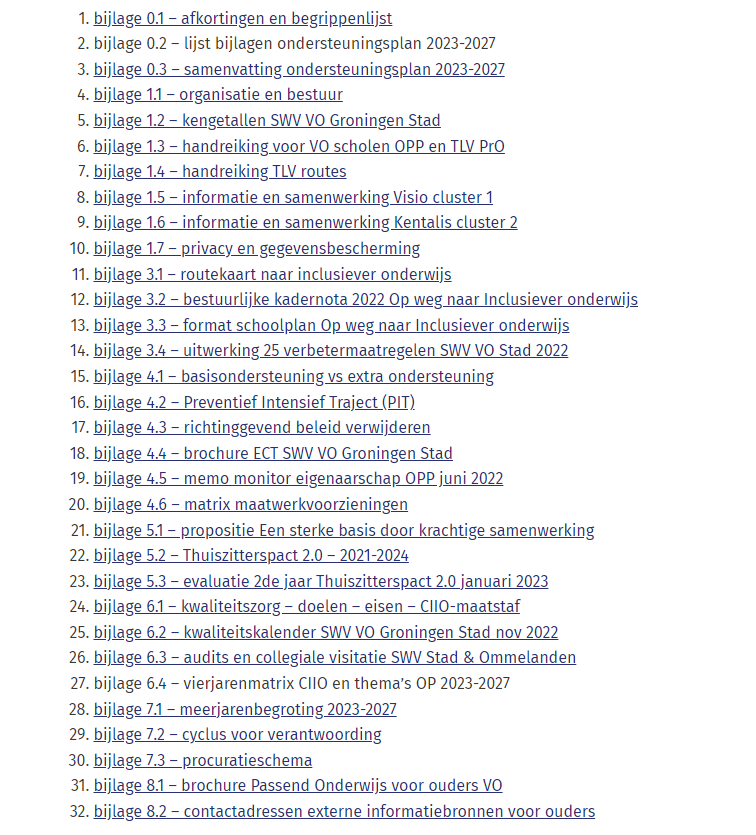 